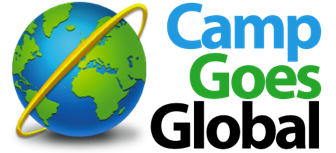 Community Service Verification SheetName: ___________________________Benefiting Organization: _____________________Sponsoring Organization: ____________________Contact Person: ____________________Phone Number: ____________________VerificationI, ________________________, hereby acknowledge that _____________________                         (Sponsor)                                                                                                        (Student)successfully performed _____ hours of community service on __________________                 		                                                                                                                                         (Date)Sponsor's signature: _______________________________Date signed: ________________________Follow UpStudent Service Follow Up to be filled out by advisersStudent's Name: _______________________________Name of Person Contacted for Verification: ________________________________Date of Verification: ___________________Signature of Advisor: ____________________________